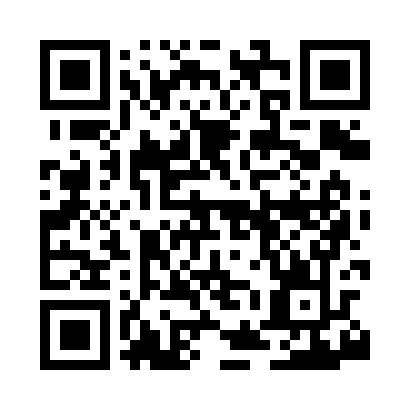 Prayer times for Friendly Valley, Missouri, USAMon 1 Jul 2024 - Wed 31 Jul 2024High Latitude Method: Angle Based RulePrayer Calculation Method: Islamic Society of North AmericaAsar Calculation Method: ShafiPrayer times provided by https://www.salahtimes.comDateDayFajrSunriseDhuhrAsrMaghribIsha1Mon4:115:421:044:578:259:562Tue4:125:421:044:578:259:563Wed4:125:431:044:578:259:564Thu4:135:441:044:588:259:555Fri4:145:441:044:588:259:556Sat4:145:451:054:588:249:547Sun4:155:451:054:588:249:548Mon4:165:461:054:588:249:539Tue4:175:461:054:588:239:5310Wed4:185:471:054:588:239:5211Thu4:195:481:054:588:239:5212Fri4:195:481:054:588:229:5113Sat4:205:491:064:588:229:5014Sun4:215:501:064:588:219:4915Mon4:225:501:064:588:219:4916Tue4:235:511:064:588:209:4817Wed4:245:521:064:588:209:4718Thu4:255:531:064:588:199:4619Fri4:265:531:064:588:189:4520Sat4:275:541:064:588:189:4421Sun4:285:551:064:588:179:4322Mon4:305:561:064:588:169:4223Tue4:315:571:064:588:159:4124Wed4:325:571:064:588:159:4025Thu4:335:581:064:578:149:3926Fri4:345:591:064:578:139:3827Sat4:356:001:064:578:129:3728Sun4:366:011:064:578:119:3529Mon4:376:011:064:578:109:3430Tue4:386:021:064:568:099:3331Wed4:406:031:064:568:099:32